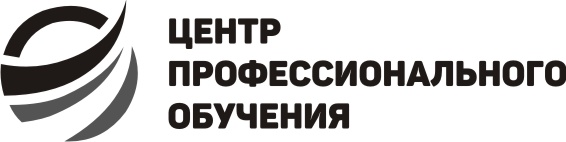 Полное наименованиеАвтономная некоммерческая организация дополнительного профессионального образования «Центр Профессионального Обучения»Краткое наименованиеАНО ДПО «Центр Профессионального Обучения»Почтовый адрес и адрес местонахождения614113, г. Пермь, ул. Ласьвинская, д.100аТел.ФаксE-mail(342)271-15-58(342)250-21-90cpo59@mail.ruИНН/КПП5908045277/590801001ОГРН1105900000821Расчетный счетр/с 40703810312210004369Приволжский филиал ПАО КБ «Восточный» г.Нижний НовгородБИК 42202714к/с 30101810222020000714Директор действующийна основании уставаЧирков Алексей Дмитриевич